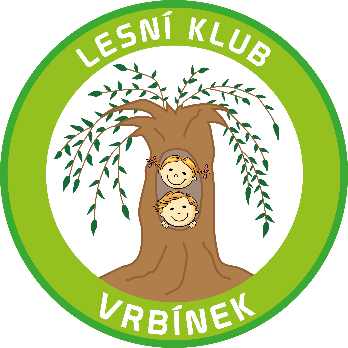 Přihláška k docházce do Lesního klubu VrbínekJméno a příjmení zákonného zástupce dítěte:E-mail:Telefon:Jméno a příjmení dítěte:Datum narození dítěte:Adresa bydliště:O jakou formu docházky máte zájem:dvoudenní (Čt, Pá)třídenní (Po, Út, St)pětidenní (Po-Pá) Vrbáček - klubík pro děti s rodičiOznačte prosím i jiné, pro vás přijatelnou možnosti, pokud by vámi zvolený počet dnů nebyl možný:dvoudenní (Čt, Pá)třídenní (Po, Út, St)pětidenní (Po-Pá)o jinou možnost nemám zájemZačátek docházky dne:Proč jste si vybrali právě Lesní klub Vrbínek?Odkud jste se o nás dozvěděli?Facebook, InstagramVyhledávání - naše webové stránkyOsobně od známého, příbuzného,...Jiná možnostPoznámka: